Example of how to complete this form. This is a working document and it may not be necessary to compete all the boxes. The first row is for the Training Provider (TP) and the conclusion box is where the evidence is summarised and the condition/recommendation is made.  This conclusion is then copied and pasted into the final report to go to the TP. 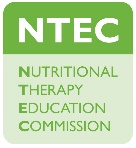 NTEC Accreditation DocumentEssential Requirement 1: Overarching Management Policy Statements The institution shall have an overall policy and mission statement. Criterion 1.1 Relationship: This overall policy statement should indicate the institution’s overall intentions/mission/aims. It should contain the number and name of all educational courses it offers in the field of health care, including those related to Nutritional Therapy. It should link with the institution’s education policy statement and its strategic plan, and should be formulated and subscribed to, as appropriate, by its governing body, staff and students. Within the institution the relevant faculty, school or department should provide a policy context for the Nutritional Therapy courses being offered.Criterion 1.2 Other policies: The institution must provide clear statements of its management policies in respect of those matters that support the fair and efficient delivery of the course(s).  There should be a clear policy statement with the main organisational divisions of the institution.Criterion 1.3 Review: Statements of institutional policy must be reviewed periodically and revised when necessary. NTEC's Annual Critical Course Review (ACCR) process will expect evidence of this. Criterion 1.4 Continuance of Programme.   The institution must demonstrate that if it were to cease functioning as an educational establishment or if the course were to be discontinued, it could make arrangements to complete the students’ programme in a manner acceptable to NTEC and without any extra financial burden on the students.Essential Requirement 2: Legal Organisation The institution shall be legally constituted and shall be in compliance with all statutory regulations applicable to it. Criterion 2.1 Constitution: The institution must provide evidence of its legal constitution and ownership and reflect this in its structure, function and policies. Accreditation by NTEC does not remove the obligation of an institution to comply with relevant statutory and legal requirements. Essential Requirement 3: Institutional Management The institution shall have a governing body and/or advisory board. Criterion 3.1 General Principles: In order to conform with ER 3 all teaching institutions and programme leaders are expected to refer in their documentation when appropriate, to the Principles of Good Governance as defined by your university or validating university.  Criterion 3.2 Composition and representation: The governing body (or advisory board), whose duties and responsibilities must be clearly defined, must exercise ultimate and general control over the institution’s affairs, and, in so doing, must provide adequate representation of the public interest. Guideline: Governing body members should represent the founders, benefactors and the general public served by the institution. In an institution, which is a sole-proprietorship, partnership, Registered Charity or Limited Company, a governing body or advisory board shall be created and utilized to satisfy this Criterion. In the case of a limited company, the role could be undertaken by the Board of Directors, or, by an Advisory Board reporting to the Board of Directors. The Governing body members should be responsible for directing the accomplishment of the purposes for which the institution was founded, and may therefore be expected to include professionals and educationalists among their ranks. They should be responsible for establishing broad policy and long-range planning, appointing the They should be responsible for establishing broad policy and long-range planning, appointing the Principal and/or Dean, developing financial resources, and playing a major role in the development of external relations. Guideline: Governing body decisions should be made following representation by all interested parties. Criterion 3.3 Meetings: Governing body or advisory board meetings must be held at regularly stated times. An Agenda for the meeting must be prepared and accurate minutes of the meeting kept and filed. Guideline: Meetings of the governing body or advisory board should be sufficiently often and of sufficient length to enable it to fulfil competently its responsibilities to the institution. Criterion 3.4 Responsibilities: The management of the institution’s financial matters should be the responsibility of a body or committee separate from the academic committee or board.Essential Requirement 4: Records The institution shall have appropriate record-keeping systems. Criterion 4.1 Permanent Academic Records: While observing the requirements of the Data Protection Act and other relevant legislation, the institution shall maintain and safeguard accurate academic records. Criterion 4.2 Data: The institution must maintain data which will facilitate the compilation of the following records and statistics: student profiles, showing the number of students enrolled, progressing into each year, graduated, deferred and readmitted; admissions data showing the number of applications received and accepted, by gender and country location; the ages, and the educational and ethnic backgrounds of the student body. Criterion 4.3 Clinical Records: The institution must maintain accurate, secure, confidential and complete clinical records of patients currently being treated by students and staff in its own teaching clinic. It must also ensure that students and staff file copies with the institution of complete clinical records of all the patients they treat in other clinical placements. Records should be kept for 7 years, or until the age of 21 in the case of minors, whichever is the later. Criterion 4.4 Clinical Audit: Institutions must complete an annual clinical audit to include at a minimum, client numbers, client conditions, number of clients seen per student.Essential Requirement 5: Staff The institution shall have staff adequate for the educational courses offered and support those staff in their work and development. Criterion 5.1 Number and Qualifications: The institution shall maintain teaching and supervising staff that are appropriately qualified to a standard appropriate to the level at which they are teaching. All staff supervising in clinic: Must, wherever possible, be members of a professional body relevant to their role, said body having a Code of Ethics/Professional Conduct Must be registered as Nutritional therapists with the CNHC or another regulatory body recognised by NTEC Must have a minimum of three years clinical practice post qualification; this should equate to a minimum of 1 day a week in practice Criterion 5.2 Background, Experience and Performance: The general education, the professional education, the teaching experience and the practical professional experience of all teaching staff shall be appropriate to the subject taught. Every staff member shall provide evidence of appropriate experience, and of continuing professional development, in his or her field and also in the field of education. The institution should ensure appropriate performance review processes exist for staff. Guideline: Institutions must have a recruitment policy of employing teaching staff with a first degree or its equivalent (or appropriate professional experience at a graduate or higher level) and a staff development policy of encouraging teaching staff to develop the reflective and critical approach to practice. Guideline: A professional development plan shall be in place for each member of the teaching and clinical supervising staff. This should cover developing competence and a facilitation of student learning. Guideline: Staff supervising the clinical experience of students must be developing their awareness of effective approaches to clinical supervision, their compliance with core NTEC standards (Values & Aims of NT Education; Statement of Professional Principles & Values; the CNHC Code of Conduct) and their commitment to their own continuing professional development as supervisors and practitioners. Criterion 5.3 Insurance: The institution must have insurance to cover student clinicsCriterion 5.4 Convictions: All persons employed, or seeking employment, in whatever capacity, shall be required to disclose any convictions, including ‘spent’ convictions, under the Rehabilitation of Offenders Act. Such persons shall not withhold consent from the institution to make proper enquiries as to their background and suitability, and the institution shall undertake such enquiries. Criterion 5.5 Policy and Procedures: A staff process shall be in place outlining the recruitment, appointment, induction, promotion, retention and development of appropriately qualified staff members. This should include measures to develop all teaching (including clinical teaching) staff's understanding and practice of education, as well as, where relevant, their professional development in their subject.	Guideline: All teaching staff shall be made aware of the institution's commitment to the critical review process required by NTEC, and be encouraged to develop their own form of self-critical reflective practice as a lecturer and, where appropriate, as a practitioner.Criterion 5.6 Professional Development: Conditions of service shall be adequate and equitable, and administered ethically, to provide teaching and clinical staff members with academic freedom, adequate preparation time and opportunities for professional growth and development. A named member of staff shall have responsibility for teaching and clinical staff development policy.Guideline: Staff contracts shall specify responsibilities clearly and staff appraisal should be carried out regularly.Criterion 5.7 There shall be a process to ensure that all teaching and clinical supervisory staff have an agreed professional development plan and the institution's provisions for professional development should be reviewed periodically.   visiting lecturers’ knowledge and skill should be relevant and up to date for the subjects they are invited to present and teach.Guideline: Staff shall be encouraged to develop a research-minded approach appropriate to professional courses in higher and further education.  Note here that the guideline is to encourage only, it is not a requirement but an area some Training Providers may wish to encourage.Criterion 5.8 Communication: Provision shall be made for regular and open communication among members of staff, and between the academic and clinical staff and administrative officers of the institution. Criterion 5.9 Grievances: The institution must have fair, efficient and published procedures for receiving, reviewing and responding to grievances expressed by any member of its staff. (See also Criterion 6.3 for student grievances) Essential Requirement 6: Students’ rights and responsibilities The institution shall develop a statement of the rights, privileges and responsibilities of students and of disciplinary proceedings for failing to meet those responsibilities. This statement shall include a limitation of the institution’s liability regarding future acceptance by the CNHC onto its register. The statement shall be made available to students through the prospectus, student handbook, and/or other appropriate means. All students’ services and activities provided by the institution should reflect the institution’s objectives. Criterion 6.1 Association: Policies shall foster professional associations among students, staff, and the administration, and provide opportunities for the development of individual potential. Criterion 6.2 Opportunity to be heard: Provision shall be made for obtaining students’ views and for their participation in institutional and course decision-making. Criterion 6.3 Grievances: The institution must have fair, efficient and published procedures for receiving, reviewing and responding to grievances expressed by students. The institution shall include the NTEC’s address in its published policy on student complaints so that if a student registers a legitimate complaint, believing that the institution has breached an Essential Requirement or Criterion under this set of accreditation requirements, the student may contact the NTEC. (See Criterion 5.9 for staff grievances.) Guideline: The institution shall include, in students’ handbooks, specific guidance about precisely when a complaint to the NTEC might be appropriate. Extracts from the NTEC’s Accreditation Requirements may be included if thought helpful. Criterion 6.4 Policy: The institution shall have a clear educational and clinical disciplinary policy outlining all the processes involved, and the rights of students who are alleged to have breached the institution's expectations of student responsibilities. A student ‘fitness to practice’ policy should be in place. Guideline: Such policy will normally be clear about the nature of student misconduct and about different stages of the disciplinary procedure, including the number and type of relevant warnings, the support systems available to students 'in trouble' and how to access the appeals procedure. Criterion 6.5 CNHC Register – admission: the institution shall make clear in all relevant student publications that eligibility for entry to the CNHC Register upon graduation is dependent on more than just satisfactory completion of the course. The decision to admit an individual to the register is that of the CHNC not of a training institution, or the NTEC, or any professional body Guideline: The institution should have a clear policy requiring students to have made a criminal record declaration on admission and to disclose to the institution if their health status deteriorates or they acquire a criminal record during their course. Essential requirement 7: Learning Resources The institution must provide learning resources and equipment adequate for the nutritional therapy courses offered. Criterion 7.1 Resources and Access: The institution should offer access to learning resources and appropriate information technology for students and it must demonstrate how students can access specific library and learning resources.  Learning resources should include peer reviewed publications and research.Essential Requirement 8: Institutional Resources Criterion 8.1 Facilities: The institution must provide facilities that are safe, accessible, functional, appropriately maintained and sufficient to house the course and to provide for its effective functioning. It shall provide a clinic and appropriate media and learning equipment adequate for the educational courses offered and, if necessary, shall have made specific arrangements for clinical learning in other healthcare settings.  These facilities may be in the physical world or digital world.Criterion 8.2 Learning Environment : Physical Facilities shall meet all applicable legislation including fire, health and safety standards. In addition, the clinic's premises and facilities must enable staff and students to comply with the  CNHC Code of Conduct.  The institution’s digital platform must have all appropriate encryption and firewall measures in place to ensure network security, user authentication, protection from any malicious influences and a clear policy on how data is stored, backed up, used and deleted. Criterion 8.3 Placement Activities : The institution must be directly responsible for all of its placement  educational activities, and have systems for approving and monitoring placement study.Guideline: If components of the course are conducted at both physical and digital sites then all variations of the course must be of equivalent qualityEssential Requirement 9: Finance There are different requirements for a private Training provider and a University. Both are expected to have an adequate financial base for existing course commitments, and to demonstrate adequate financial planning and an appropriate financial management system. In the case of an institution that is a sole-proprietorship, separate books and bank accounts for the course are required.Criterion 9.1 Resources: The institution shall be financially resourced sufficient to support adequately its courses and activities, now and in the foreseeable future.Criterion 9.2 Continuance: In the event of financial insolvency there needs to be a plan to enable enrolled students to complete their education be that with the validating university or another NTEC accredited provider.  Guideline: The institution must demonstrate that if it were to cease functioning as an educational establishment or if the course were to be discontinued, it could make arrangements to complete the students programme in a manner acceptable to NTEC and without further financial burden on the students. Criterion 9.3 Payment and Refund Policy: The institution must state clearly the options available to students in the payment of fees and this statement must be related to a fair, consistent and transparent fee structure and fee policy. Whatever fee options are offered to students, no payment should be accepted for more than one year of a course in advance unless there are clear reasons for doing so.  All course fees held for subsequent years should be ring-fenced. A refund policy must be in place and uniformly and fairly followed and a clear statement should cover how the course will be delivered in the event of the Training provider ceasing to offer the course in the future.Essential Requirement 10: Official Publications The institution must publish, and make available to students and to the general public, official publications and statements that honestly and accurately set forth: 1. Current purposes and educational intentions;2. Entrance requirements and procedures;3. Rules and regulations for conduct and attendance4. Opportunities and requirements for financial aid (if applicable)5. Procedures for discipline and/or dismissal (for academic and other reasons)6. Grievance procedures for students7. Fees and equitable refund policies8. Course completion requirements9. Members of the administration10. Professional education and qualifications of full-time and part-time staff11. Members of the governing body and/or advisory board12. The outline syllabus, academic calendar and course schedule13. The institution’s admissions and credit-transfer policies14. An accurate description of each component of the course of study15.  A description of learning and other physical resources16. The details of the qualification to be awarded upon successful completion of the course(s)17. Any legal requirements for practice which may be applicable; and18. Reference to the institution’s policy on equal opportunities19. The Fitness to Practice Policy20 Insurances: Both Business and ClinicalCriterion 10.1 Honesty and Accuracy: Publicity, advertising and other literature shall represent the institution’s educational opportunities to students and the public, in language which is accurate, honest, clear and unambiguous.Guideline: Wherever possible, institutions should use the same wording in descriptions of practices and approaches as the CNHC uses in its Code of Conduct, and which reflects the principles and values outlined of this document. Criterion 10.2 Representation of opportunities: Publicity and advertising shall not misrepresent employment, career, development, or registration prospects for successful students. Criterion 10.3 Status with NTEC: The institution, and its staff, shall at all times convey accurately its status and relationship with NTEC in all relevant publications and communications aimed at the public or students, and also in the course of any discussions with third parties.Criterion 10.4 Other Institutions: No institution shall make comparative reference in its publications to other institutions or accredited courses which are in a formal relationship with NTEC.Essential Requirement 11: Educational ProgrammeThe institution shall have adopted a statement explaining the prerequisites for entry and the methods for assessing prior learning, including the evaluation of credit transfer, other sponsored learning, and experiential learning.Criterion 11.1 Prerequisites for entry: Mature students without academic qualifications may be considered on merit, with work/life experience taken into account.  Where academic requirements for entry are in place, there should be a clear minimum prerequisite for entry into the professional programme.  MSc entry courses shall have a clear and specific admissions policy.Criterion 11.2 Assessment Interviews: Ideally an interview should be required to evaluate inter-personal skills prior to joining the course.  (Any fitness to practice policy is likely to include an initial interview as one of the first requirements).    Should a Training provider choose to defer the interview until the start of clinical Training, then the implications of allowing a student to join a course without confirmation they can undertake clinical Training should have been considered.  A clearly documented exit route must be in place should the prospective student be unsuitable at interview and/or not meet the Training Providers' fitness to practice policy.   The possibility of not being permitted to continue onto the clinical Training should be clearly explained to the student prior to commencing the course.Criterion 11.3 Admissions Policy - Publication: The institution’s admissions policy must be clearly stated in the institution’s publications.Criterion 11.4 Admissions Policy - Planning: The admissions policy must involve careful planning and regular monitoring to determine whether it is serving the needs and interests of students, and the expressed objectives of the institution.Criterion 11.5 Admissions Criteria: The admissions policy should make clear its criteria for accepting, or not accepting, various entry qualifications, and the criteria for assessing applicants without the standard entry prerequisites should be explicit and transparent.Criterion 11.6 Other Prerequisites: If the institution is offering courses as a substitute for the minimum entry requirements above, for example Return to Study or 'Access' courses for mature learners, these must be clearly identified as courses distinct from the professional Nutritional Therapy course when accreditation is being sought. The institution must demonstrate that appropriate resources are available to sustain these courses without adversely affecting the Nutritional Therapy course. NTEC does not accredit any such science access course.Essential Requirement 12: Programme of Study The course shall satisfy minimum requirements in respect of course content, course length, professional clinical competence, and the core curriculum as set out by the NTEC and the CNHC in their Core Curriculum.  Professional Competencies are set out in the NOS.  Criterion 12.1 Clinical Practice: The overall aim of clinical practice must be to prepare a lawful, safe and effective Nutritional Therapy practitioner who is able to practice with autonomy. This requires competence at the stated levels and range of clinical practice defined in the core curriculum and identified in the NOS, paying particular attention to the NOS scope. Clinical practice assessment must be conducted in a realistic working environment (situational assessment) and be fully supervised (observed). This will require a significant amount of commitment on behalf of both the Training Provider (TP) and student. TPs will need to demonstrate that their graduates are confident to practice safely and effectively.  The Accreditation Committee, as part of the accreditation process, will scrutinise how Training Providers and their students demonstrate that they meet the NOS and Core Curriculum and determine that clinical competencies have been fully met.Guideline: In determining how the programme of study is organised amongst its different components and how it is timed, a clear and appropriate decision-making process should be followed and available for scrutiny.Guideline:  An exit route should provide an alternative qualification for those students not achieving competence in clinic.  Such an award should clearly indicate it is not a qualification for practice or a route for registration with accrediting or professional bodies.Criterion 12.2 Completion Certificate: To each person successfully completing the professional course, the institution shall award a certificate, diploma, degree or postgraduate degree, following both general practice in higher or further education and relevant legislation.Guideline: Independent Training Providers shall provide a certificate of successful course completion indicating that such completion leads to an award that entitles the graduate to practice Nutritional Therapy. If affiliated to a university, appropriate wording on the certificate must be agreed. Degrees may only be awarded by approved universities or higher education institutions. A Nutritional Therapy qualification should only be awarded where clinical competence has been fully tested, and the criteria for safe practice fully demonstrated. An alternative academic qualification, that is not a Nutritional Therapy qualification (and so does not offer an automatic right of access to the CNHC register) may be awarded where clinical competence has not been fully demonstrated.Criterion 12.3 Quality of learning: The course must be appropriate to an institution of higher education offering a validated course in Nutritional Therapy, and students should receive equivalent levels of personal support and, as far as possible, a collegiate experience of styles of teaching and learning.Criterion 12.4 Quality of Teaching: The teaching of students shall be a high priority for the institution; the curriculum shall be both stimulating and of a high academic standard, enabling students to prepare for safe, independent, professional practice in Nutritional Therapy, by gaining the knowledge and skills and developing the capacities outlined in the core curriculum published by NTEC.  Teaching and learning approaches should enable students to meet agreed outcomes for the programme; be consistent with the institution’s statements and written materials and ultimately promote personal and professional development of students.Criterion 12.5 CNHC Code of Conduct and BANT Professional Practice: Before undertaking clinical practice on the course, students should be both conversant with, and deemed competent to comply with, the standards of the  CNHC Code of Conduct. Guideline: Institutions should assess their students' understanding of the Codes through the use of personal portfolios which contain reflective accounts of their practice experiences and which demonstrate an understanding of the limits of their current competence.Criterion 12.6 Clinical Teaching: The institution shall provide a clinical programme of sufficient size, variety and quality to fulfil its educational purposes. Clinical teaching and practice shall consist of formal tuition and practical clinical Training, and shall include supervised care of clients which allows the student to take increasing levels of responsibility for client  care, as indicated in the CHNC Core Curriculum and the NOS. Guideline: The clinical Training undertaken by each student shall take place under the institution's own specialist supervisors. Guideline:  Students may be encouraged to complete a portfolio matching their clinical Training to the NOS.Guideline: The institution shall ensure that each student has the opportunity to observe, participate in, and, under supervision, take responsibility for the care of a varied caseload of clients  receiving Nutritional Therapy. Supervision must be sufficient to ensure the safe and competent care of clients. Students should be enabled to reflect on their practice, to analyse it critically and relate it to theoretical perspectives.Guideline: Appropriate emphasis should be placed on the political, social and economic aspects of the provision of Nutritional Therapy. Students should be aware of the expertise of other healthcare professional practitioners and of the circumstances when patients might benefit from referral to them.Criterion 12.7 Behaviour in Clinic: The institution shall have a clear policy about all aspects of behaviour in the clinic and in clinical practice. Institutions shall have a policy that teaching staff (including clinical supervisors), who are involved with student assessment, are not permitted to treat students in their role as Nutritional Therapy practitioners (and also as practitioners of other complementary therapies). There shall be a named member of staff with overall responsibility for all aspects of the clinic.	Criterion 12.8 Pastoral Care: There should be a clear policy on pastoral and tutorial support for students and evidence of its effectiveness in supporting students. Essential requirement 13: Student Assessment The assessment of students’ achievement shall be applied systematically throughout the course. A variety of measures shall be employed to ensure acquisition of knowledge, core skills, competence, behaviour and attitudes commensurate with each stage of the course leading, ultimately, to the performance expected of a fully trained, safe and independent practitioner.Criterion 13.1 Assessment calendar: The institution shall have developed an appropriate set of assessment stages through the course, which should be presented in diagrammatic terms and which should be related to all elements (subjects, modules, units, etc.) of the curriculum. Detail should be offered to provide evidence of an assessment system that can keep each student, and the institution, informed about that student’s educational progress. This detail should include indicators or measures of Nutritional Therapy competence, such that a clear-cut decision can be reached at the end of the course, in respect of each student, about the conferral of an award. Criteria on which students are assessed should be clear and explicit and available to students and staff. Guidance given to students and staff should be clear.Guideline: Examinations, written assignments and clinical evaluation shall be used to document the acquisition of knowledge, skills, values and attitudes.Guideline: Each level of clinical teaching shall have clear intentions linked to a clear means of assessing whether appropriate achievement has been attained.Guideline: The institution and teaching faculty shall have an effective and efficient system to monitor students as they progress through clinical teaching. There should be a clear fitness to practice policy in place. Students who have difficulties should be identified early, and such weaknesses should be documented and communicated to the student and other relevant persons (Clinical Director, Dean, etc.). Suspension, dismissal, or the assignment of remedial work, if necessary, should be determined in a just and timely manner.Guideline: There must be ways of ensuring that policy and procedures regarding academic progress and grading are fair, consistent, published and made available to students.Guideline: Feedback on marked work must be designed to progress students.  Markers should receive Training and support in marking and evidence of the effectiveness of Training and of marking in progressing students shall be provided.Guideline: Marking shall either be anonymous or there must be a system in place to eliminate bias.  Second marking should take place if an assessment is over 50% of a module units mark and marking should be moderated where there are 2 or more markers for the same work.Guideline:   Plagiarism:  There must be a suitable plagiarism checking process with a clearly defined procedures for dealing with academic misconduct.Criterion 13.2 External Examiners: The institution shall have appointed, at least one external examiner whose primary role is to assess the standards being achieved by students in relation to standards expected and demonstrated on similar courses nationally. As Nutritional Therapy has a diversity of subjects to be examined, a Training provider might like to consider the use of more than one external examiner, with examiners skilled in the areas to be examined and appropriately trained for their role.  In particular external examiners will ensure:That students’ overall standards of achievement in both the academic and clinical practice components of the course are commensurate with, and judged in line with, standards normally applying in further educationThat assessment intentions and methods support the learning of the Professional Core Curriculum That all assessments are conducted fairly and without prejudice and meet module Learning OutcomesGuideline: The procedures for appointing such external examiners should be clearly set down and approved by the validating University.Guideline: The roles and responsibilities of such external examiners shall be clearly set down in an examinations policy. Examiners should play a role in monitoring:a) the wording, and b)  the marking, of the key assessments of the course, and should always be present at final examination board meetings, or, in exceptional circumstances, should agree in writing with the examination board’s decisions before any results are published.   (NTEC recognises that Universities may not involve the external examiner in key assessments as this area may be internally quality controlled).Guideline: External examiners must write annual reports which identify the institution’s strengths and weaknesses in respect of assessment. These shall be included as part of course documentation and quality assurance procedures that are presented to NTEC. Guideline: Training Providers are advised that NTEC applies the following criteria to external examiners:The area of expertise of external examiners is within the area of assessment undertaken;Applicants should have recently been employed (or are still employed) within a university appointment;He/she must not have been employees of that Training institution within the last three years;CVs must be supplied for External Examiners not currently working within a university appointment, demonstrating the person’s skill set to suit them for the role;If two external examiners are appointed for the same course, one must be from within a university appointment but the other may be selected with industry/profession knowledge to examine in a specific area, for example, clinical skills.Essential Requirement 14: EvaluationA summary of course evaluation systems and quality assurance procedures should be available and provided. The institution shall evaluate the effectiveness of its education, and the accomplishment of its stated intentions, by measuring and documenting the achievement of a sufficient number of students and graduates in verifiable and internally consistent ways.Criterion 14.1 Annual Evaluation: The institution must have procedures in place for carrying out annual evaluations of its structures and curriculum in relation to its educational mission and philosophy.	Guideline: Students’ evaluation of courses and the teaching faculty should be one of the key perspectives considered in determining whether the institution is meeting its objectives, alongside evaluative inputs from course managers, lecturers in classroom and clinic, external examiners, administrators, Board officers and other stakeholders as appropriate.Guideline: Retention rates, drop-out rates, completion rates, and the average length of time students take to complete the course should be calculated, maintained, and used in helping to measure the outcomes of the course. These data should also be analysed for indicators or trends in relation to success and failure, and to the sorts of difficulty experienced by students on the course.	Criterion 14.2 Action Planning: Such regular evaluation policies and procedures should lead to planned development articulated in detailed action plans which include time scales and named persons responsible for their implementation, and which therefore have a demonstrable impact upon the development of the course.Guideline: The documented evaluations and planned development should form the basis for the Annual Critical Course Reviews which are required by NTEC. Evidence of meeting criteriaDocumented evidence Location TP to completeTP to completeTP to completeReader comments Evidence seen Action for visiting panel Visiting panel commentsEvidence Action Conclusion Conclusion Conclusion Evidence of meeting criteriaDocumented evidence Location Reader comments Evidence seen Action for visiting panel Visiting panel commentsEvidence Action Conclusion Conclusion Conclusion Evidence of meeting criteriaDocumented evidence Location Reader comments Evidence seen Action for visiting panel Visiting panel commentsEvidence Action Conclusion Conclusion Conclusion Evidence of meeting criteriaDocumented evidence Location Reader comments Evidence seen Action for visiting panel Visiting panel commentsEvidence Action Conclusion Conclusion Conclusion Evidence of meeting criteriaDocumented evidence Location Reader comments Evidence seen Action for visiting panel Visiting panel commentsEvidence Action Conclusion Conclusion Conclusion Evidence of meeting criteriaDocumented evidence Location Reader comments Evidence seen Action for visiting panel Visiting panel commentsEvidence Action Conclusion Conclusion Conclusion Evidence of meeting criteriaDocumented evidence Location Reader comments Evidence seen Action for visiting panel Visiting panel commentsEvidence Action Conclusion Conclusion Conclusion Evidence of meeting criteriaDocumented evidence Location Reader comments Evidence seen Action for visiting panel Visiting panel commentsEvidence Action Conclusion Conclusion Conclusion Evidence of meeting criteriaDocumented evidence Location Reader comments Evidence seen Action for visiting panel Visiting panel commentsEvidence Action Conclusion Conclusion Conclusion Evidence of meeting criteriaDocumented evidence Location Reader comments Evidence seen Action for visiting panel Visiting panel commentsEvidence Action Conclusion Conclusion Conclusion Evidence of meeting criteriaDocumented evidence Location Reader comments Evidence seen Action for visiting panel Visiting panel commentsEvidence Action Conclusion Conclusion Conclusion Evidence of meeting criteriaDocumented evidence Location Reader comments Evidence seen Action for visiting panel Visiting panel commentsEvidence Action Conclusion Conclusion Conclusion Evidence of meeting criteriaDocumented evidence Location Reader comments Evidence seen Action for visiting panel Visiting panel commentsEvidence Action Conclusion Conclusion Conclusion Evidence of meeting criteriaDocumented evidence Location Reader comments Evidence seen Action for visiting panel Visiting panel commentsEvidence Action Conclusion Conclusion Conclusion Evidence of meeting criteriaDocumented evidence Location Reader comments Evidence seen Action for visiting panel Visiting panel commentsEvidence Action Conclusion Conclusion Conclusion Evidence of meeting criteriaDocumented evidence Location Reader comments Evidence seen Action for visiting panel Visiting panel commentsEvidence Action Conclusion Conclusion Conclusion Evidence of meeting criteriaDocumented evidence Location Reader comments Evidence seen Action for visiting panel Visiting panel commentsEvidence Action Conclusion Conclusion Conclusion Evidence of meeting criteriaDocumented evidence Location Reader comments Evidence seen Action for visiting panel Visiting panel commentsEvidence Action Conclusion Conclusion Conclusion Evidence of meeting criteriaDocumented evidence Location Reader comments Evidence seen Action for visiting panel Visiting panel commentsEvidence Action Conclusion Conclusion Conclusion Evidence of meeting criteriaDocumented evidence Location Reader comments Evidence seen Action for visiting panel Visiting panel commentsEvidence Action Conclusion Conclusion Conclusion Evidence of meeting criteriaDocumented evidence Location Reader comments Evidence seen Action for visiting panel Visiting panel commentsEvidence Action Conclusion Conclusion Conclusion Evidence of meeting criteriaDocumented evidence Location Reader comments Evidence seen Action for visiting panel Visiting panel commentsEvidence Action Conclusion Conclusion Conclusion Evidence of meeting criteriaDocumented evidence Location Reader comments Evidence seen Action for visiting panel Visiting panel commentsEvidence Action Conclusion Conclusion Conclusion Evidence of meeting criteriaDocumented evidence Location Reader comments Evidence seen Action for visiting panel Visiting panel commentsEvidence Action Conclusion Conclusion Conclusion Evidence of meeting criteriaDocumented evidence Location Reader comments Evidence seen Action for visiting panel Visiting panel commentsEvidence Action Conclusion Conclusion Conclusion Evidence of meeting criteriaDocumented evidence Location Reader comments Evidence seen Action for visiting panel Visiting panel commentsEvidence Action Conclusion Conclusion Conclusion Evidence of meeting criteriaDocumented evidence Location Reader comments Evidence seen Action for visiting panel Visiting panel commentsEvidence Action Conclusion Conclusion Conclusion Evidence of meeting criteriaDocumented evidence Location Reader comments Evidence seen Action for visiting panel Visiting panel commentsEvidence Action Conclusion Conclusion Conclusion Evidence of meeting criteriaDocumented evidence Location Reader comments Evidence seen Action for visiting panel Visiting panel commentsEvidence Action Conclusion Conclusion Conclusion Evidence of meeting criteriaDocumented evidence Location Reader comments Evidence seen Action for visiting panel Visiting panel commentsEvidence Action Conclusion Conclusion Conclusion Evidence of meeting criteriaDocumented evidence Location Reader comments Evidence seen Action for visiting panel Visiting panel commentsEvidence Action Conclusion Conclusion Conclusion Evidence of meeting criteriaDocumented evidence Location Reader comments Evidence seen Action for visiting panel Visiting panel commentsEvidence Action Conclusion Conclusion Conclusion Evidence of meeting criteriaDocumented evidence Location Reader comments Evidence seen Action for visiting panel Visiting panel commentsEvidence Action Conclusion Conclusion Conclusion Evidence of meeting criteriaDocumented evidence Location Reader comments Evidence seen Action for visiting panel Visiting panel commentsEvidence Action Conclusion Conclusion Conclusion Evidence of meeting criteriaDocumented evidence Location Reader comments Evidence seen Action for visiting panel Visiting panel commentsEvidence Action Conclusion Conclusion Conclusion Evidence of meeting criteriaDocumented evidence Location Reader comments Evidence seen Action for visiting panel Visiting panel commentsEvidence Action Conclusion Conclusion Conclusion Evidence of meeting criteriaDocumented evidence Location Reader comments Evidence seen Action for visiting panel Visiting panel commentsEvidence Action Conclusion Conclusion Conclusion Evidence of meeting criteriaDocumented evidence Location Reader comments Evidence seen Action for visiting panel Visiting panel commentsEvidence Action Conclusion Conclusion Conclusion Evidence of meeting criteriaDocumented evidence Location Reader comments Evidence seen Action for visiting panel Visiting panel commentsEvidence Action Conclusion Conclusion Conclusion Evidence of meeting criteriaDocumented evidence Location Reader comments Evidence seen Action for visiting panel Visiting panel commentsEvidence Action Conclusion Conclusion Conclusion Evidence of meeting criteriaDocumented evidence Location Reader comments Evidence seen Action for visiting panel Visiting panel commentsEvidence Action Conclusion Conclusion Conclusion Evidence of meeting criteriaDocumented evidence Location Reader comments Evidence seen Action for visiting panel Visiting panel commentsEvidence Action Conclusion Conclusion Conclusion Evidence of meeting criteriaDocumented evidence Location Reader comments Evidence seen Action for visiting panel Visiting panel commentsEvidence Action Conclusion Conclusion Conclusion Evidence of meeting criteriaDocumented evidence Location Reader comments Evidence seen Action for visiting panel Visiting panel commentsEvidence Action Conclusion Conclusion Conclusion Evidence of meeting criteriaDocumented evidence Location Reader comments Evidence seen Action for visiting panel Visiting panel commentsEvidence Action Conclusion Conclusion Conclusion Evidence of meeting criteriaDocumented evidence Location Reader comments Evidence seen Action for visiting panel Visiting panel commentsEvidence Action Conclusion Conclusion Conclusion Evidence of meeting criteriaDocumented evidence Location Reader comments Evidence seen Action for visiting panel Visiting panel commentsEvidence Action Conclusion Conclusion Conclusion Evidence of meeting criteriaDocumented evidence Location Reader comments Evidence seen Action for visiting panel Visiting panel commentsEvidence Action Conclusion Conclusion Conclusion Evidence of meeting criteriaDocumented evidence Location Reader comments Evidence seen Action for visiting panel Visiting panel commentsEvidence Action Conclusion Conclusion Conclusion Evidence of meeting criteriaDocumented evidence Location Reader comments Evidence seen Action for visiting panel Visiting panel commentsEvidence Action Conclusion Conclusion Conclusion Evidence of meeting criteriaDocumented evidence Location Reader comments Evidence seen Action for visiting panel Visiting panel commentsEvidence Action Conclusion Conclusion Conclusion Evidence of meeting criteriaDocumented evidence Location Reader comments Evidence seen Action for visiting panel Visiting panel commentsEvidence Action Conclusion Conclusion Conclusion Evidence of meeting criteriaDocumented evidence Location Reader comments Evidence seen Action for visiting panel Visiting panel commentsEvidence Action Conclusion Conclusion Conclusion Evidence of meeting criteriaDocumented evidence Location Reader comments Evidence seen Action for visiting panel Visiting panel commentsEvidence Action Conclusion Conclusion Conclusion Evidence of meeting criteriaDocumented evidence Location Reader comments Evidence seen Action for visiting panel Visiting panel commentsEvidence Action Conclusion Conclusion Conclusion Evidence of meeting criteriaDocumented evidence Location Reader comments Evidence seen Action for visiting panel Visiting panel commentsEvidence Action Conclusion Conclusion Conclusion Evidence of meeting criteriaDocumented evidence Location Reader comments Evidence seen Action for visiting panel Visiting panel commentsEvidence Action Conclusion Conclusion Conclusion Evidence of meeting criteriaDocumented evidence Location Reader comments Evidence seen Action for visiting panel Visiting panel commentsEvidence Action Conclusion Conclusion Conclusion 